Гуманитарный проект государственного учреждения образования «Средняя школа № 7 г. Слонима» ищет спонсоровЦель проекта: создание условий для полезной занятости учащихся, их активного и безопасного отдыха, популяризация здорового образа жизни среди жителей микрорайона Альбертин, улучшение окружающей среды.Наименование проекта: Формула здоровья.Срок реализации проекта: 24 месяца.Организация - заявитель, предлагающая проект: государственное учреждение образования «Средняя школа № 7 г. Слонима».Цель проекта: создание условий для полезной занятости учащихся, их активного и безопасного отдыха, популяризация здорового образа жизни среди жителей микрорайона Альбертин, улучшение окружающей среды.5. Задачи, планируемые к выполнению в рамках реализации проекта:обустройство 3 воркаутов и 10 тренажеров под навесом на школьном стадионе;закладка аллеи между школой и стадионом;реконструкция ступенек и дорожки от школы к стадиону;обустройство клумб и зон отдыха на территории школы.6. Целевая группа: несовершеннолетние дети микрорайона Альбертин, взрослое население микрорайона.7. Краткое описание мероприятий в рамках проекта:Приобретение и установка воркаутов и тренажёров под навесом на школьном стадионе.Проведение волонтёрами учреждения занятий по физической культуре для пожилых жителей микрорайона.Организация акций для учащихся агроклассов в посадке кленовых аллей на территории школы, высадка туй вдоль дорожек перед зданием начальной школы.Оформление клумбы у здания начальной школы учащимися агроклассов.Реконструкция ступенек и дорожки, ведущей от школы к стадиону.Установка скамеек на территории учреждения образования.Будем рады сотрудничеству!Humanitarian project of the state educational institution “Secondary school № 7 of Slonim” is looking for sponsorsAim of the project: creation of conditions for students useful employment, their active and safe rest, promotion of healthy lifestyle among the residents of Albertin district,  improvement of the environment.We look forward to collaborating!8. Общий объем финансирования (в евро) 22 000Источник финансированияОбъем финансирования (в евро)Средства донора20 000Софинансирование2 0009. Место реализации проекта (область/район, город): Гродненская область, Слонимский район,  город Слоним, ул. Звёздная, 149. Место реализации проекта (область/район, город): Гродненская область, Слонимский район,  город Слоним, ул. Звёздная, 1410. Контактное лицо:Е.А.Антоник, заместитель директора по учебной работе государственного учреждения образования «Средняя школа № 7 г. Слонима», телефон +375293351655, e-mail: elen-beauti@mail.ru; e-mail проекта: fundraisingshkola7@gmail.comЕ.А.Антоник, заместитель директора по учебной работе государственного учреждения образования «Средняя школа № 7 г. Слонима», телефон +375293351655, e-mail: elen-beauti@mail.ru; e-mail проекта: fundraisingshkola7@gmail.com1. Project name: "Health formula”1. Project name: "Health formula”2. Project implementation period: 24 months2. Project implementation period: 24 months3. Organization, which offers a project: state educational institution “Secondary school №7 of Slonim”3. Organization, which offers a project: state educational institution “Secondary school №7 of Slonim”4. Aim of the project: creation of conditions for students useful employment, their active and safe rest, promotion of healthy lifestyle among residents of Albertin district, improvement of the environment. 4. Aim of the project: creation of conditions for students useful employment, their active and safe rest, promotion of healthy lifestyle among residents of Albertin district, improvement of the environment. 5. Tasks to be realized while the project implementation: -installation of 3 workouts and 10 exercise equipment under a canopy at a school stadium.- planting an alley between the school and the stadium- reconstruction of steps and paths from the stadium to the school - arrangement of flowerbeds and recreation areas on the school ground .5. Tasks to be realized while the project implementation: -installation of 3 workouts and 10 exercise equipment under a canopy at a school stadium.- planting an alley between the school and the stadium- reconstruction of steps and paths from the stadium to the school - arrangement of flowerbeds and recreation areas on the school ground .6. Task group: minor children of Albertin district and adults6. Task group: minor children of Albertin district and adults7. Brief description of the events within the framework of the project:  Purchase and installation of 3.workouts and exercise equipment under a canopy at the school stadium.Volunteers conduct PE lessons for the elderly of the districtOrganizing actions for students of agricultural classes in planting maple alleys on the school grounds, planting thuya-trees along the paths in front of the primary school building.Flower bed is designed by students of agricultural classes.Reconstruction of steps and paths leading from the school to the stadium.The installation of benches on the school grounds.7. Brief description of the events within the framework of the project:  Purchase and installation of 3.workouts and exercise equipment under a canopy at the school stadium.Volunteers conduct PE lessons for the elderly of the districtOrganizing actions for students of agricultural classes in planting maple alleys on the school grounds, planting thuya-trees along the paths in front of the primary school building.Flower bed is designed by students of agricultural classes.Reconstruction of steps and paths leading from the school to the stadium.The installation of benches on the school grounds.8. Total funding (euro): 22 0008. Total funding (euro): 22 000Source of fundingAmount of financing (euro)Contributor20 000Co-financing2 0009. Place of the project implementation (region/district, town): Grodno region, Slonim, Zvezdnaya street, n.149. Place of the project implementation (region/district, town): Grodno region, Slonim, Zvezdnaya street, n.1410. Contact person: E. A. Antonik, Assistant Director  for academic affairs of the state educational institution “Secondary school № 7 of Slonim”+375293351655, e-mail: elen-beauti@mail.ru; e-mail project: fundraisingshkola7@gmail.com10. Contact person: E. A. Antonik, Assistant Director  for academic affairs of the state educational institution “Secondary school № 7 of Slonim”+375293351655, e-mail: elen-beauti@mail.ru; e-mail project: fundraisingshkola7@gmail.com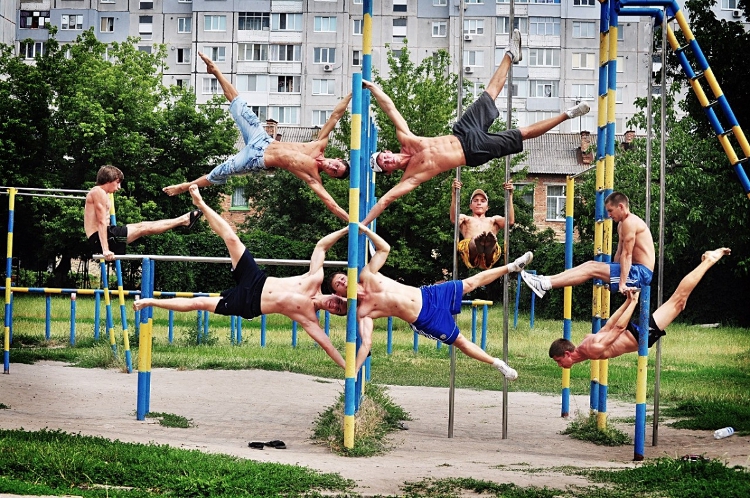 